ТЕХНОЛОГИЧЕСКАЯ КАРТА УРОКА  (5 класс)Тема урока: Что изучает история. Источники исторических знаний. Специальные (вспомогательные) исторические дисциплины. Цель урока: определить и понимать, что история – наука о прошлом, позволяющая изучить развитие человеческого общества на основе исторических источников.через достижение обучающимися следующих результатов:Предметные результаты:ПР 1 Овладеть историческими понятиями: «история», «исторический источник», «специальная историческая наука»;ПР 2  Различать основные типы и виды исторических источников;ПР 3 Высказывать суждение об информационной (художественной) ценности исторического источника.Метапредметные результаты (универсальные учебные познавательные, коммуникативные, регулятивные действия):В сфере универсальных учебных познавательных действий: УУД 1 Работа с информацией: различать виды источников исторической информации;В сфере универсальных учебных коммуникативных действий: УУД 2 Общение: выражать и аргументировать свою точку зрения в устном высказывании; осваивать и применять правила межкультурного взаимодействия в школе и социальном окружении; В сфере универсальных учебных регулятивных действий: УУД 3 Владение приемами самоорганизации своей учебной и общественной работы (выявление проблемы, требующей решения; составление плана действий и определение способа решения); Владение приемами самоконтроля — осуществление самоконтроля, рефлексии и самооценки полученных результатов; способность вносить коррективы в свою работу с учетом установленных ошибок, возникших трудностей. В сфере эмоционального интеллекта, понимания себя и других: Регулировать способ выражения своих эмоций с учетом позиций и мнений других участников общения.Личностные результаты:ЛР 1 в понимании ценности научного познания: осмысление значения истории как знания о развитии человека и общества, о социальном, культурном и нравственном опыте предшествующих поколений; овладение навыками познания и оценки событий прошлого с позиций историзма; формирование и сохранение интереса к истории как важной составляющей современного общественного сознания.Задачи урока: Обучающие: Подвести обучающихся к определению понятий «история»,  «исторический источник», «специальная историческая наука»;Рассмотреть классификацию и основные виды исторических источников и правила работы с ними;Определить основные отличия географической карты от  карты исторической; Познакомить обучающихся с предметом изучения специальных (вспомогательных) исторических дисциплин: археология, геральдика, топонимика, нумизматика, этнография, генеология, фалеристика, метрология, эпиграфика, ономастика;Определить, что изучает история древнего мира;Закрепить понятия «история», «исторический источник», «папирус», «специальная историческая наука»;Рассмотреть условные обозначения в учебнике, научиться работать с ними;Развивающие:Развивать познавательные интересы, речь и логическое мышление обучающихся;Развивать навыки межкультурного взаимодействия в рамках учебного класса.Воспитывающие:Содействовать воспитанию интереса к истории как к учебному предмету и науке.Тип урока: урок открытия новых знаний, обретения новых умений и навыков.Учебно-методическое и материально-техническое обеспечение: Образовательные технологии: Методы обучения и воспитания:Межпредметные связи: русский язык, изобразительное искусство.Основные понятия: Используемые сокращения: ЦОР – цифровые образовательные ресурсы, ПР – предметные результаты, МР – метапредметные результаты, ЛР – личностные результаты, УУД – универсальные учебные действия, электронная презентация - ЭПЭтап урокаВременныерамкиэтапаурокаДеятельность учителяДеятельность обучающихсяПланируемые результатыПланируемые результатыПланируемые результатыФормаконтролядостижения результатаЦОРЭтап урокаВременныерамкиэтапаурокаДеятельность учителяДеятельность обучающихсяПРМРЛРФормаконтролядостижения результатаЦОРОрганизационный этап½минПриветствие обучающихся.Проверка присутствующих.СлушаниеВизуальный Мотивационный этап½ минРебята, с 5 класса Вы начинаете изучать новый учебный предмет - «История», обучение по нему  будет длиться вплоть до завершения вами школы. Надеюсь, что путешествие в страну истории для Вас будет очень увлекательным!СлушаниеВизуальный Актуализация опорных знаний1 мин- Слово «история» вами уже употреблялось в речи? Приведите примеры.  Отвечают на вопросПР1УУД2УУД3Визуальный Постановка учебной проблемы, выявление затруднения1 мин- А если обобщить, то, что Вы сказали, кто из Вас может сказать, что же такое история?- Что она изучает? - Откуда мы черпаем исторические знания? Конечно, пока Вам трудно ответить на эти вопросы и для этого мы изучаем сегодняшнюю тему урока «Что изучает история. Источники исторических знаний. Специальные исторические дисциплины» (на доске и в тетради).Итак, цель урока ответить на вопросы …Формулируют ответ на поставленный вопросПР1УУД3Визуальный Разработка плана по выходу из создавшегося затруднения.2 минКто догадался, каков план нашей работы? (на доске)Что изучает история?Источники исторических знаний.Специальные исторические науки.Составление плана действий и определение способа решенияПР1-ПР3УУД 3ЛР1Визуальный Реализация выбранного плана по разрешению затруднения.27 минЧто изучает история?– Мы уже определили, что значение слова «история»  связано с прошлым. Интерес к прошлому присутствовал у человека всегда. С момента своего появления человек стремился узнать, откуда и как он произошёл. Такое знание позволило бы объяснить, почему человек принципиально отличается от всех других живых существ на планете. Сначала люди пытались описать все происходившие в прошлом события с помощью мифов и легенд, где выдумка была тесно переплетена с реальностью. Однако постепенно человек научился получать твёрдые и прочные знания о прошлом. Такие знания, а также способы их получения со временем оформились в специальную науку о жизни людей в прошлом — историю.Понятие «история» имеет греческие корни и означает «рассказ о произошедшем», «исследование», «повествование о минувшем событии». «Отцом истории» называют древнегреческого учёного Геродота, жившего в V в. до н. э.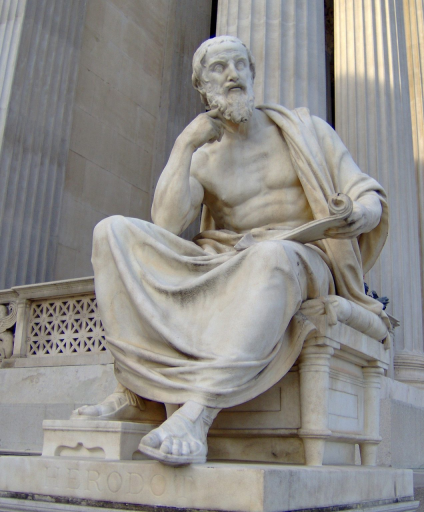 Геродот происходил из знатного рода, его семья занималась торговлей, поэтому он с раннего возраста много путешествовал, причём не только по родной Греции, но и в малоизвестных тогда областях земли — Вавилонии, Персии, Крыму, стране скифов. Свои впечатления от увиденного в других странах он изложил в книге «История». Эта книга стала первым детальным описанием мира, известного древним людям. В ней Геродот не просто описывал географию мест, но и рассказывал исторические детали, делился наблюдениями о повседневной жизни народов посещаемых стран.Развитие исторической науки продолжилось в трудах других древних учёных, а затем в Средние века, Новое и Новейшее время.- Итак, ИСТОРИЯ – это что?  (наука)- Что она изучает? (как развивалось человечество на протяжении длительного времени).- В этом учебном году мы будем изучать историю древнего мира – период времени от появления первых людей до крушения Римской империи (до середины V в. Н.э.)- Чем отличается наука  от рассказов о прошлом? (фактами, это обобщение, систематизация правдивых сведений отсутствием вымысла).-Каким же образом учёные получают знания о прошлом? - Действительно, люди, жившие в древние времена, создавали жилища и стоянки, приручали животных, строили укрепления, изготавливали орудия труда, посуду и охотничьи приспособления. Несмотря на многочисленные войны и природные катаклизмы, многие предметы, созданные древними людьми для различных целей, сохранились до нашего времени.  Всё, что было когда-то создано людьми и дошло до современных дней, называется историческим источником. ИСТОРИЧЕСКИЕ ИСТОЧНИКИ- Приведите примеры исторических источников. (одежда, предметы домашнего обихода, былины, сказания, надписи и рисунки, храмы и другие постройки …).- Поставьте себя на место историка, что может рассказать Вам такая надпись, обнаруженная на стене во время экспедиции: «Я- великий царь, царь царей, отправился в поход в соседнюю страну. Вражеское войско я разгромил, 6 тыс. воинов убил, 20 городов сжег, 20 тыс. женщин и мужчин взял в плен, коров, овец, верблюдов угнал без счета. Кто надпись эту уничтожит, пусть накажут того грозные боги.»- Итак, что же может рассказать нам этот источник?- Источники бывают самые разнообразные, попробуем их классифицировать. Работаем в группах (раскладывают таблички с надписями источников по группам).Исторические источники:Вещественные (здания, сооружения, предметы домашнего обихода, одежда, орудия труда…)Письменные (летописи, приказы, мемуары, отчеты…)Устные (песни, предания, былины, сказки, фольклор….).Этнографические (обычаи, традиции, нравы); Лингвистические (язык);Аудиовизуальные (фото-, видео-, звукодокументы).- Посмотрим как работает ученый-историк с источником (в/фр), определите, какую информацию ученые выделяют, благодаря работе с источником. В  конце просмотра в/фр. Заполните недостающую информацию: Работа с источником1….2. …3. …(…информация и … информация).Работа с источникомВыяснение происхождения источникаУстановление автораОпределение вопроса, цели, выдвижение гипотезы. Изучение историографии (работ своих предшественников).Анализ содержания источника (прямая информация и косвенная информация, исторические факты и мнения).Обобщение выводов по работе с источником (статья, книга, диссертация и т.п.)СПЕЦИАЛЬНЫЕ ИСТОРИЧЕСКИЕ НАУКИЧасть исторической науки, изучающей конкретную группу источников называют – специальная историческая наука.- Кто из Вас может назвать, какие-нибудь из них?Таких наук много.Работа с учебником.- А нашим основным источником в познании истории древнего мира станет учебник. Откройте стр. 6, рассмотрим основные правила работы с ним, условные обозначения учебника.Формулируют определение анализируют отличия науки от рассказов о прошломНазывают известные виды исторических источников;Анализируют информацию источника;Принимают участие в их классификацииПросмотр в/фр.Просмотр в/фр; отвечают на вопросЗаполняют таблицуРассматривают условные обозначенияв учебникеПР1-ПР3УУД 1УУД 2УУД 3ЛР1Визуальный,опрос обучающихся, контроль за работой в тетрадях Урок 1. история и её помощницы - История - 5 класс - Российская электронная школа (resh.edu.ru)Включение в систему знаний и умений4 минУстный фронтальный опрос:- Что изучает история?- Что такое исторический источник?- Какие группы источников выделяют историки?- Какие специальные исторические дисциплины Вы запомнили?- Испанский писатель Сервантес писал: «История – сокровищница наших деяний, свидетельница прошлого, пример и поучение для настоящего, предостережение для будущего». Вы согласны с ним. Почему?- Итак, почему важно изучать историю?Высказывают собственную точку зренияПР1-3УУД3ЛР1Рефлексия1-2 мин- Каждый из вас ответил для себя на поставленные вопросы в начале урока?Рассмотрение затруднений обучающихся.Рефлексия и самооценка полученных результатов; вносят коррективы в свою работу с учетом установленных ошибок, возникших трудностейУУД3Домашнее задание1-2 минВыдача с комментированием:Для всех:А) уч-к стр. 6-8, выписать в словарик новые для себя слова с определением;Б) выполнить задания и выучить сведения в  блок-схеме в тетради;2. На выбор:А) составить кроссворд по теме урока (не менее12 заданий);Б) Подготовить небольшое сообщение о распространенных вещественных исторических источниках на территории Тульского края (не более 1 рукописной страницы в тетради или 1 стр. печатного  текста формат А4);В) Придумать вопрос по теме урока для своих одноклассников.БЛОК-СХЕМА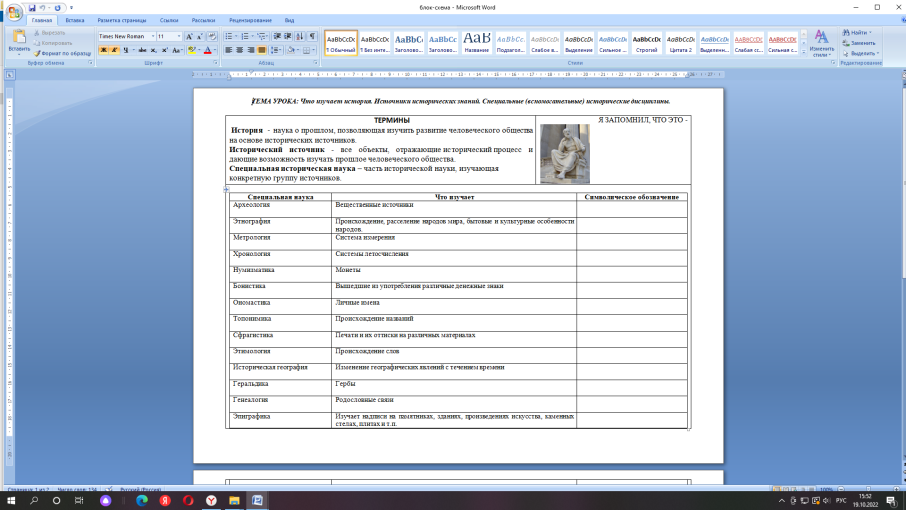 Запись домашней работы;задают, при необходимости, уточняющие вопросы по домашней работе